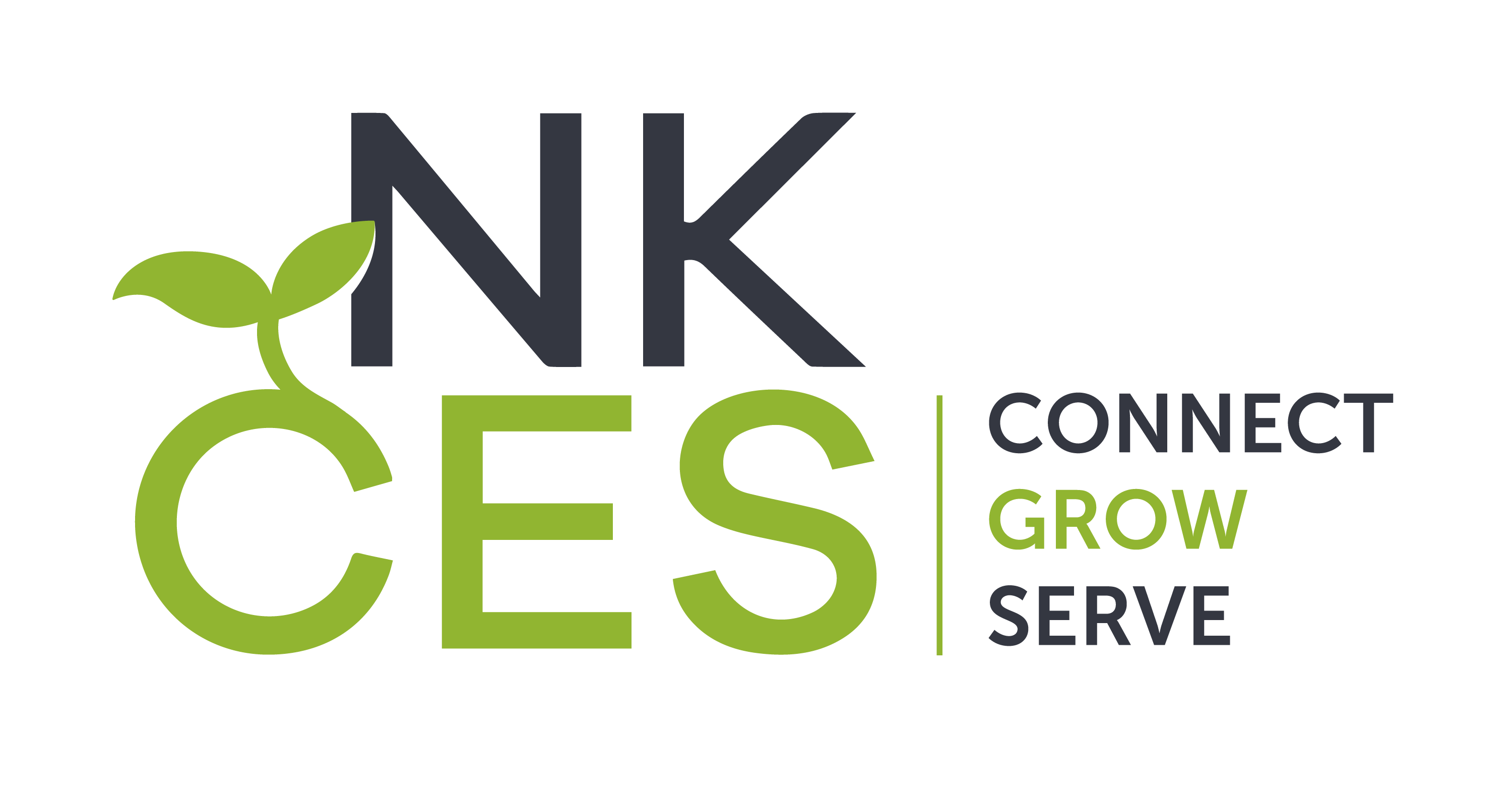 OPEN POSITIONSCRRSA Learning Acceleration Specialist (1)School-Based Mental Health Operations AssistantSchool-Based Mental Health Mental Health ProviderProgram and Purchasing AssistantTeacher (RSP)NEW HIRESTERMINATIONS/NON-RENEWALS/RESIGNATIONTara Farrar – Teacher (RSP) – resigned effective 09/15/2023.